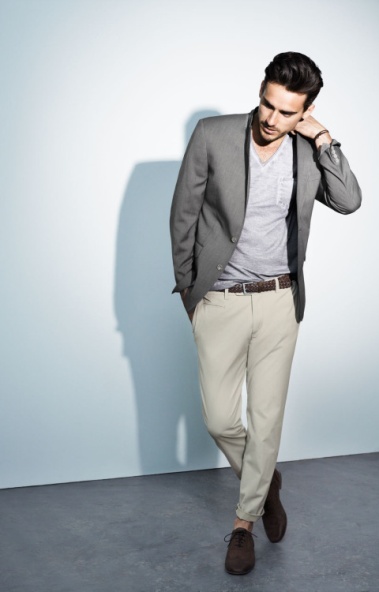 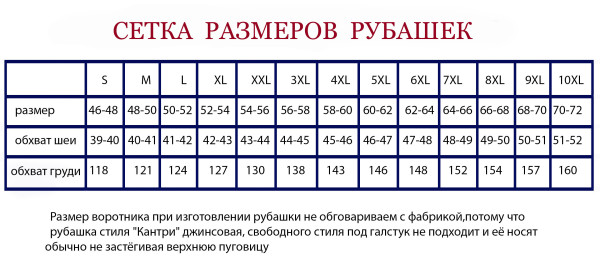 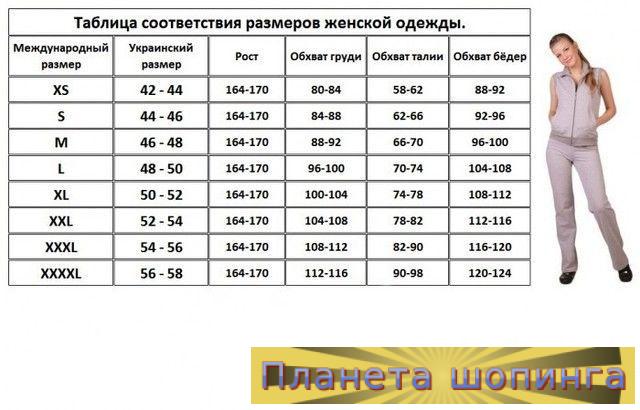 Таблица  размеров мужской одеждыТаблица  размеров мужской одеждыТаблица  размеров мужской одеждыТаблица  размеров мужской одеждыТаблица  размеров мужской одеждыТаблица  размеров мужской одеждыТаблица  размеров мужской одеждыТаблица  размеров мужской одеждыТаблица  размеров мужской одеждыТаблица  размеров мужской одеждыОбхват груди84 - 8788 - 9192 - 9596 - 9999 - 102102 - 105106 - 110111 - 115115 - 118Обхват талии72 -7576 - 7878 - 8182 - 8586 - 8990  - 9495 - 99100 - 104105 - 109Обхватбёдер88 - 9192 - 9596 99100 -103104 - 107108 - 111112 - 115116 - 119120 - 123Россия424446485052545658МеждународныйXXSXSSMLXLXXL2XL3XLТаблица  размеров женской одеждыТаблица  размеров женской одеждыТаблица  размеров женской одеждыТаблица  размеров женской одеждыТаблица  размеров женской одеждыТаблица  размеров женской одеждыТаблица  размеров женской одеждыТаблица  размеров женской одеждыТаблица  размеров женской одеждыОбхват груди80 - 8484 - 8888 - 9296 - 100100 - 104104 - 108108 - 112112 - 116Обхват талии58 -6262 - 6666 - 7070 - 7474 - 7878  - 8282 - 9090 - 98Обхватбёдер88 - 9292 - 9696 100104 -108108 - 112112 - 116116 - 120120 - 124Россия4244464850525456МеждународныйXSSMLXLXXLXXXLXXXXL